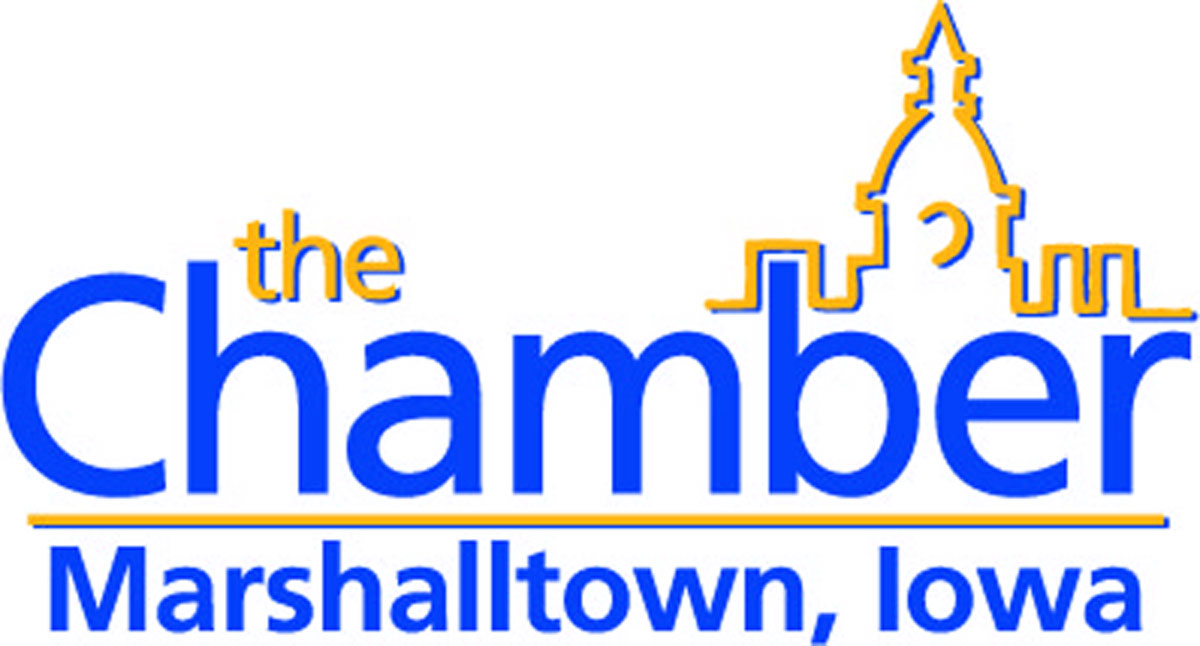 It’s time to update your online business directory listing!Business name:													Business Website:													Business categories/ headings: (please list up to 4):Searchable key words: (please list up to 50)-See reverse-Please note any changes in physical or mailing address, phone number or email address.Text (up to 150 words);Please email any new graphics or logos to lolberding@marshalltown.org.  You are allowed TWO graphics.Please return this form to PO Box 1000 – Marshalltown, IA 50158 or email information to lolberding@marshalltown.org.